Are you a Care Experienced Student or Care Leaver?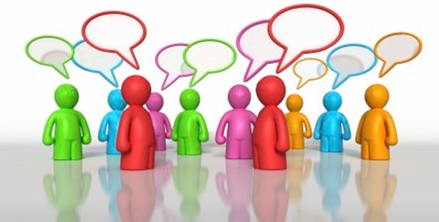 I am interested in hearing about your experiences of studying in further education.I am a postgraduate student at the University of Manchester. I am carrying out research to explore the views of Care Experienced students, to understand what contributes to doing well in further education. I am conducting interviews with an interest in your experiences and to find out what has helped you continue in your studies; despite other challenges you may have faced. I would also like to find out your views on what more colleges could offer to support care experienced young people. No questions will relate to your experience in care. The interview will take approximately 45 minutes and can be arranged at a time and date that suits you. Due to social distancing, the interviews will be online using Zoom. You are welcome to invite a trusted member of staff to attend the interview with you.   The expected outcome of the research is to understand the factors that have supported you in undertaking your studies in further education. It is hoped that findings will support improving support for Care Experienced students. 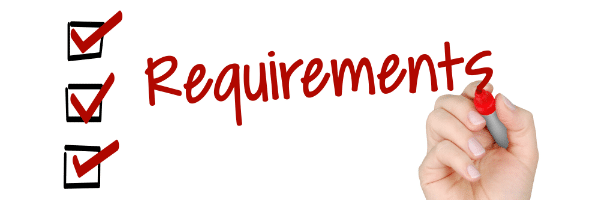 Males and Females  Has spent at least one year in care in their lifetime Aged 16 – 25 Attends a course at a further education college or recently completed a course at a further education college (within the past 12 months).Identifies as ‘doing well’ in their further education. Care leavers and those currently in care are invited to take part. Interested? 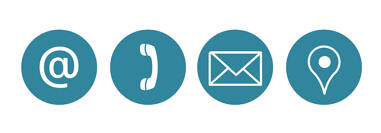 Please contact: Catherine HoldenCatherine.holden-2@postgrad.manchester.ac.uk